Art (Family Document)Instructional Plan for the Week of April 20- April 24, 2020Earth Day Art Week Use Launchpad to access all curriculum apps.Use Launchpad to access all curriculum apps.Davis Digital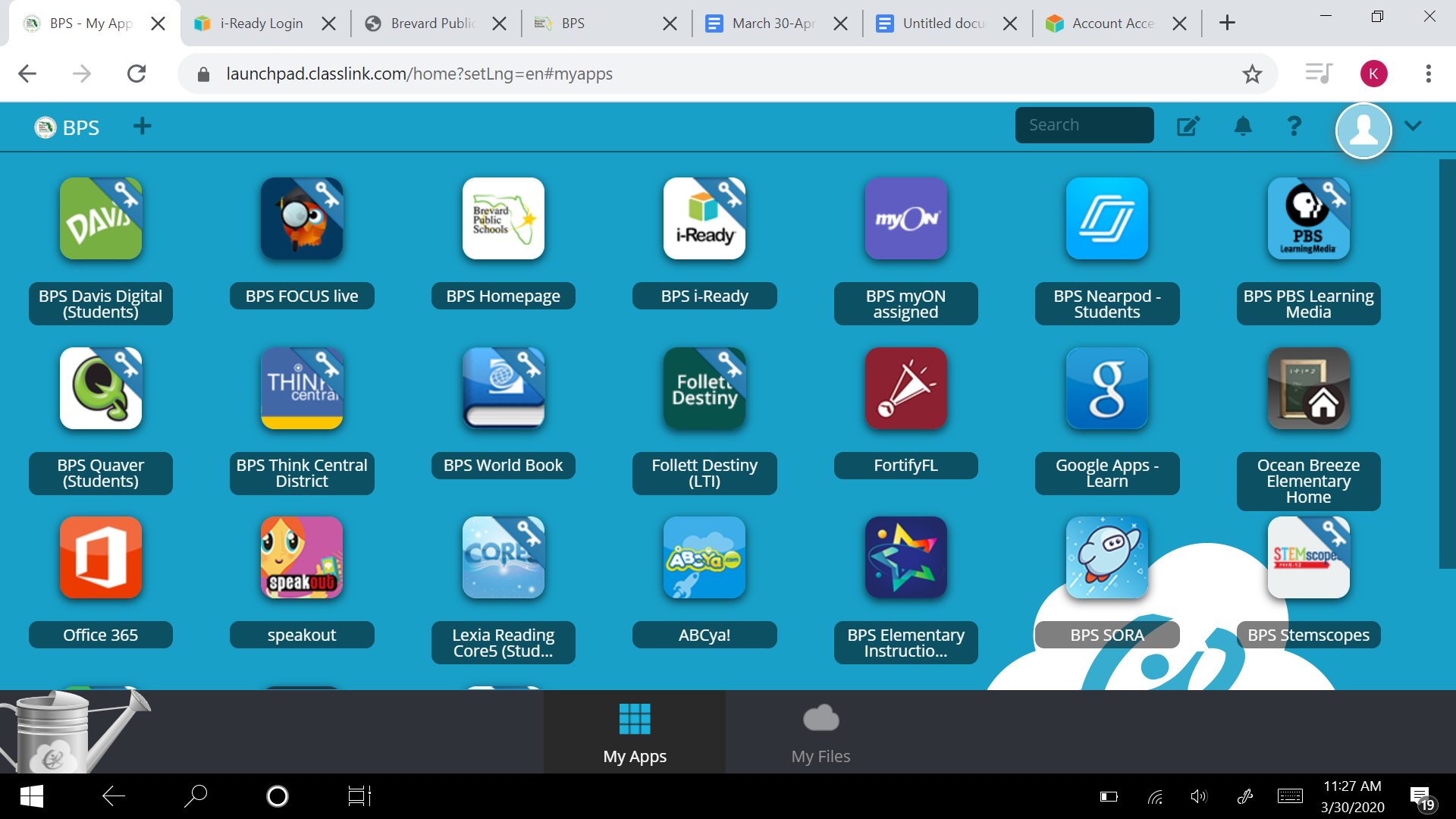 All students have access to our online Visual Art Textbooks. Take a moment to explore and read! Additional information for parents is available at https://www.davisart.com/Visual Art PreK-2 Land Art This week we are putting all we have learned (color, line and sculpture) together to create a work of art inspired by Andy Goldsworthy. Don’t forget Earth Day is April 22nd.Watch: Andy Goldsworthy: Stone Wood WaterRead: Real Art for Kids: Make it like Goldsworthy Create Land Art Begin by collecting natural items (rocks, pebbles, dried leaves, dirt, etc).Create a work of art inspired by Andy Goldsworthy Pre-K Resources:  Exploring Natural Art with PreschoolersPreschool & Eco Art Sample Lesson: Andy Goldsworthy Art Examples: Andy Goldsworthy-Inspired ArtRedesigning NatureVisual Art 3-6 Land Art This week we are putting all we have learned (color, line and sculpture) together to create a work of art inspired by Andy Goldsworthy! Don’t forget that Earth Day is April 22nd.                   1. Watch: The Tate Museum: Studio Visit (Andy Goldsworthy)        Watch: KQED Spart: Andy Goldsworthy                  2. Create Land Art :Begin by collecting natural items (rocks, pebbles, dried leaves, dirt, etc).Create a work of art inspired by Andy GoldsworthySample Lesson: Andy Goldsworthy Art Examples: Andy Goldsworthy-Inspired ArtOther Resources forArt Enrichment Leave the Paint Behind: Make Natural Art OutdoorsInspire Your Students with Artists Andy GoldsworthyArt with Kids: Andy Goldsworthy Supplemental Project (OPTIONAL)Draw & Photograph Your Land Art -Land Art doesn’t last forever so capture your work by drawing and photographing it. -Try photographing your work at different times of the day. -How does light affect your work? Note: Your teacher may assign additional lessons.Note: Your teacher may assign additional lessons.